                      PROPOSIÇÕES 03 – Presidente João Pedro Pazuch                      INDICAÇÃO – 030/2021          Senhores Vereadores: Indico ao Excelentíssimo Senhor Prefeito Municipal em conjunto com a Secretaria Municipal de Obras nos termos regimentais e ouvido o plenário que seja feito a manutenção da pavimentação das Ruas Ivo Maia Cesar e Rua dos Emancipacionistas.                                                   MENSAGEM JUSTIFICATIVA:                           Senhores Vereadores:          A Presente indicação tem como objetivo melhorar a pavimentação feita nas ruas elencadas, com o trânsito intenso ocorreu um pequeno afundamento do PVS, e para evitar maiores danos, solicito o reparo.                                                             Atenciosamente,                                              Bom Retiro do Sul, 07 de dezembro de 2021.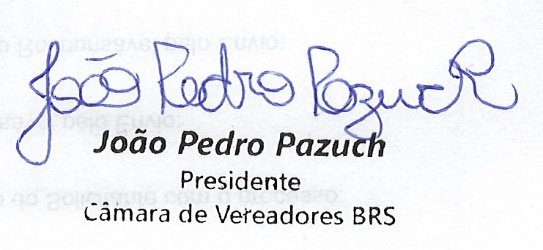 